Piccadilly’s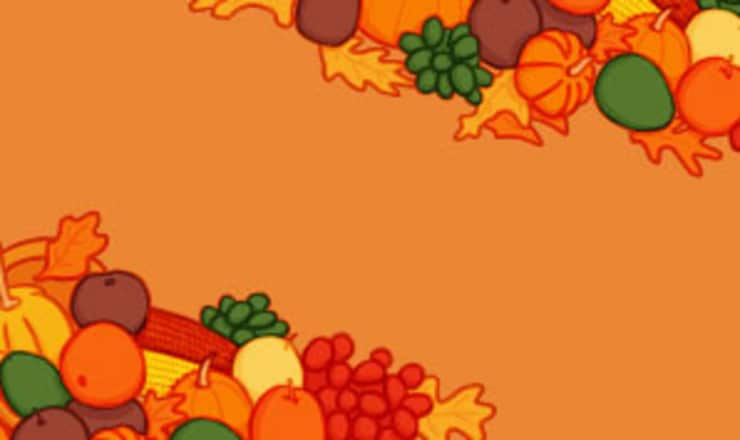 ThanksgivingDinnerNoon – 5:00pmIncludes Three Courses And soft drinks$24.95Garden or Caesar SaladRoasted Turkey or Glazed Ham(Gravy & Cranberry Sauce on the Side)Sides - Pick Three:Mashed PotatoesMashed Sweet PotatoesDressing/StuffingCorn Pudding Green Bean Casserole(Extra Meat $5 – Extra Side $3 Each)Pumpkin Pie, Pecan Pie or Cheesecake*Kids Plate $12.95 (Entrée, Two Sides & Dessert)Piccadilly’sThanksgivingDinnerNoon – 5:00pmIncludes Three Courses And soft drinks$24.95Garden or Caesar SaladRoasted Turkey or Glazed Ham(Gravy & Cranberry Sauce on the Side)Sides - Pick Three:Mashed PotatoesMashed Sweet PotatoesDressing/StuffingCorn Pudding Green Bean Casserole(Extra Meat $5 – Extra Side $3 Each)Pumpkin Pie, Pecan Pie or Cheesecake*Kids Plate $12.95 (Entrée, Two Sides & Dessert)